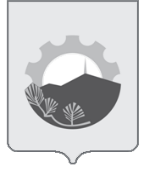 АДМИНИСТРАЦИЯ АРСЕНЬЕВСКОГО ГОРОДСКОГО ОКРУГА П О С Т А Н О В Л Е Н И ЕО внесении изменений в постановление администрации Арсеньевского городского округа от 11 января 2024 года № 08-па «Об утверждении муниципального задания, значения базового норматива 
затрат, натуральных норм, корректирующих коэффициентов к базовому нормативу затрат на выполнение работы, выполняемой муниципальным автономным учреждением «Информационно-издательский 
комплекс «Восход» на 2024 год и плановые 2025-2026 годы»»На основании муниципального правового акта Арсеньевского городского округа от 26 декабря 2023 года № 69-МПА «О бюджете Арсеньевского городского округа на 2024 год и плановый период 2025 и 2026 годов», в соответствии с Бюджетным кодексом Российской Федерации, постановлением Правительства Российской Федерации от 26 июня 2015 года № 640 «О порядке формирования государственного задания на оказание государственных услуг (выполнения работ) в отношении федеральных государственных учреждений и финансового обеспечения выполнения государственного задания», Положением о формировании муниципального задания на оказание муниципальных услуг (выполнение работ)  в отношении муниципальных учреждений и финансовом обеспечении выполнения муниципального задания, утвержденным  постановлением  администрации  Арсеньевского  городского  округа от 08 октября 2015 года № 750-па, руководствуясь Уставом Арсеньевского городского округа, администрация Арсеньевского городского округаПОСТАНОВЛЯЕТ:1.	Внести в постановление администрации Арсеньевского городского округа от 11 января 2024 года № 08-па «Об утверждении муниципального задания, значения базового норматива затрат, натуральных норм, корректирующих коэффициентов к базовому нормативу затрат на выполнение работы, выполняемой муниципальным автономным учреждением «Информационно-издательский комплекс «Восход» на 2024 год и плановые 2025-2026 годы», следующие изменения:1.1 В пункте 1:заменить в позиции третьей слова «в размере – 27,42 руб., 28,38 руб., 29,38 руб. соответственно» словами «в размере – 32,318 руб., 32,621 руб., 33,79 руб. соответственно»;заменить в позиции пятой слова «в размере – 27,42 руб., 28,38 руб., 29,38 руб. соответственно» словами «в размере - 32,318 руб., 32,621 руб., 33,79 руб. соответственно».Организационному управлению администрации Арсеньевского городского округа (Абрамова) обеспечить размещение на официальном сайте администрации Арсеньевского городского округа настоящего постановления.Контроль за исполнением настоящего постановления возложить на 
и.о. заместителя главы администрации Арсеньевского городского округа Пуха Н.П.Глава городского округа                                                                             В.С. Пивень8 апреля 2024 г.г.Арсеньев№221-па